Workforce Resource Inc. (WRI Offices) Provision of Reasonable Accommodation, Reasonable Modification, and Auxiliary Aids and Services to Persons with Disabilities Purpose: To ensure customers with disabilities are afforded the same opportunities, streamlined services and universally accessible services. Overview: This policy, applies to individuals with disabilities with regard to aid, benefits, services, and training offered by Workforce Resource Inc. (WRI) and will provide reasonable accommodations to qualified individuals with disabilities who utilize center services unless providing the accommodation would cause undue hardship. This policy encompasses: All federally funded program required services All mandated, federally funded programs operated by WRI and its subcontractors Continuous Quality Improvement that ensures WRI and the programs offered remain legally compliant and universally accessible WRI’s oversight responsibilities with partners, private businesses, etc., providing services out of WRI offices and/or in partnership with WRIResponsibility of: All WRI staff Clarification of Reasonable Accommodation: 1.0 REASONABLE ACCOMMODATION, REASONABLE MODIFICATION, AND AUXILIARY AIDS AND SERVICES Accommodations, modification, providing effective communication, and auxiliary aids and services will hereinafter be referred to as “accommodations”. 1.1 NOTICE OF THE AVAILABILITY and RIGHT TO RECEIVE REASONABLE ACCOMODATIONS WRI will post notice of the availability of reasonable accommodations. This notice is directed to all users, seeking services within the office. 1.2 AUXILIARY AIDS AND SERVICES Taking steps to ensure effective communication: WRI personnel will take steps to ensure that communications with individuals with disabilities are as effective as communications with others. Furnishing Auxiliary aids and services: WRI personnel will furnish appropriate auxiliary aids and services where necessary to afford individuals with disabilities an equal opportunity to participate in, and enjoy the benefits of services offered through WRI programs. Attachment A identifies auxiliary aids and/or services for individuals with disabilities.  This document may be used to identify aids and/or services needed to provide equal opportunity in programs and services.  Providing appropriate signage: WRI personnel will ensure that interested individuals can obtain information as to the existence or location of accessible services, activities, and facilities, including the provision of appropriate signage at the primary entrances to its inaccessible facilities. The Process Description: 1.3 RECEIVING REQUESTS FOR ACCOMMODATIONS When a person with a disability makes a request for a reasonable accommodation to any WRI representative, the representative is required to respond to that request. WRI personnel will ask the customer to complete an Accommodation Request form (located on the W Drive, Equal Rights Resources, Accommodations) and self identify the area of assistance that is needed. The staff person will respond accordingly or refer to the appropriate staff to meet the customers need(s). Request for accommodations, modifications, and/or effective communication are requests that include the following two elements: 1. A request for an adjustment or assistance; and 2. An indication that the request might be related to a medical condition or disability. A request can be made after a customer has already begun to receive the services for which the accommodation is requested. Requests may also be made by a third party such as a relative, friend, counselor or job coach. This is particularly likely when a customer’s disability might make it difficult for the individual to make the request independently. However, staff must directly verify with the customer that he/she is in agreement with the request. 1.4 INQUIRIES ABOUT DISABILITY If it appears that a qualified individual with a disability may need an accommodation, staff may ask the individual if he or she can participate in a specific aid, benefit, service, or training with or without an accommodation. The individual's response must determine the Office’s actions. If the individual indicates that an accommodation is not needed, no further inquiries about the disability may be made. An individual is not required to accept an accommodation, aid, benefit, service, training or opportunity that the individual chooses not to accept. 1.5 REASONABLE ACCOMMODATION / MODIFICATION TO SERVICE DELIVERY WRI staff will provide appropriate assistance to individuals with disabilities so that they can effectively benefit from WRI program services. In order to ensure that individuals with disabilities have the same opportunity to benefit from services that are as effective as those provided to non-disabled customers, modifications may be made to how services are accessed, registration process, etc. 2.0 RESPONSIBILITIES OF INDIVIDUALS WITH DISABILITIES AND WRI PERSONNEL TO PROVIDE REASONABLE ACCOMMODATIONS, MODIFICATIONS AND AUXILIARY AIDS AND SERVICES   WRI personnel will be able to communicate the responsibilities of both the staff and the qualified individual with a disability and act accordingly in collecting information in order to provide accommodations. 2.1 NOTICE OF NEED FOR ACCOMMODATIONS  A qualified individual with a disability seeking reasonable accommodations, modifications, auxiliary aids and services must inform WRI personnel on a timely basis of a need for such accommodation and must submit, upon request, to the WRI office any reasonable and necessary medical documentation (see 3.0 below). 2.2 NOTICE OF RIGHT TO FILE A GRIEVANCE/COMPLAINT  Individuals who believe that they have been discriminated against because the WRI personnel failed to provide accommodations/modifications may file a complaint with the Equal Opportunity Coordinator. 2.3 WORKSOURCE PREPAREDNESS TO RESPOND WRI personnel must be informed on how to proceed if an accommodation is requested. 2.4 UNDUE HARDSHIP Requests that cannot be provided or which are believed to pose an undue burden or fundamental alteration must be reviewed by the EO Coordinator or Executive level designee. The EO Coordinator or Executive level designee is the only persons with authority to determine undue hardship/fundamental alteration on behalf of WRI. The EO Coordinator or Executive level designee can make the decision that the accommodation would result in undue hardship/fundamental alteration only after considering all factors listed in the federal regulations (29 CFR 37.4).  2.5 WRITTEN STATEMENT OF DENIAL A written statement of the reasons for reaching these conclusions will accompany the decision that an accommodation would result in undue hardship/fundamental alteration. WRI will provide a copy of the statement of reasons to the individual who requested the accommodation, modification, auxiliary aid or service.3.0 DOCUMENTATION OF REQUESTS FOR REASONABLE ACCOMODATIONS/ VERIFYING A DISABILITY Requesting documentation for a disability can be an impediment to expedient and customer friendly service and therefore should usually be avoided. Documentation of a disability underlying a request for an accommodation should not be requested when: 1. The request for accommodation falls within the range of adjustments that staff would normally make in providing good customer service for any WRI customer. 2. The disability is apparent. However, there are some instances when such documentation may be necessary. Documentation of the disability underlying a request for an accommodation may be appropriate when: 1. The disability is not apparent AND the accommodation requested could be of benefit to an individual who does not have a disability. 2. There is reason to suspect an individual may be attempting to abuse the reasonable accommodation/modification/effective communication process to disrupt or harass the program. 3. The connection between the disability and the accommodation requested is unclear. 3-2021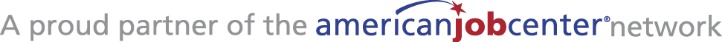 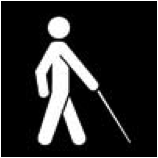 . 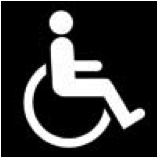 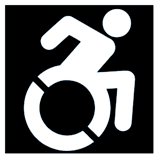 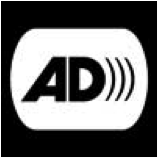 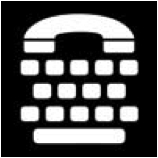 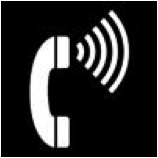 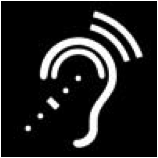 .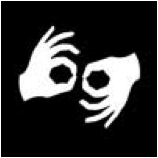 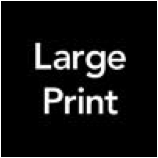 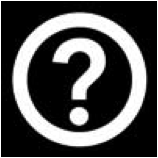 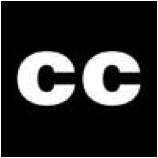 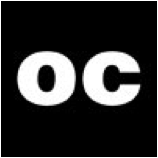 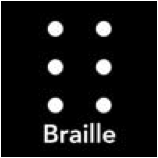 Workforce Resource Inc.BABEL NOTICEIMPORTANT!  This document contains important information about your rights, responsibilities and/or benefits.  It is critical that you understand the information in this document, and we will provide the information in your preferred language at no cost to you.  Call 855-792-5439 or WI Relay 711 or 800-947-3529 for assistance in the translation and understanding of the information in this document.  Spanish  ¡IMPORTANTE!  Este documento contiene información importante sobre sus derechos, responsabilidades y/o beneficios.  Es importante que usted entienda la información en este documento.  Nosotros le podemos ofrecer la información en el idioma de su preferencia sin costo alguno para usted.  Llame al 855-792-5439 or WI Relay 711 or 800-947-3529 para pedir asistencia en traducir y entender la información en este documento.  Chinese - Traditional 重要須知！本文件包含重要資訊，事關您的權利、責任，和／或福利。請您務必理解本 文件所含資訊，而我們也將使用您偏好的語言，無償為您提供資訊。請致電 855-792-5439 or WI Relay 711 or 800-947-3529洽詢翻譯及理解本文件資訊方面的協助。 Vietnamese LƯU Ý QUAN TRỌNG! Tài liệu này chứa thông tin quan trọng về quyền hạn, trách nhiệm và/hoặc quyền lợi của quý vị. Việc hiểu rõ thông tin trong tài liệu này là rất quan trọng, và chúng tôi sẽ cung cấp miễn phí cho quý vị thông tin này bằng ngôn ngữ mà quý vị ưa dùng. Hãy gọi 855-792-5439 or WI Relay 711 or 800-947-3529 để được hỗ trợ về việc thông dịch và hiểu thông tin trong tài liệu này. Tagalog MAHALAGA!  Naglalaman ang dokumentong ito ng mahalagang impormasyon tungkol sa iyong mga karapatan, responsibilidad at/o benepisyo.  Napakahalaga na nauunawaan mo ang impormasyong nakapaloob sa dokumentong ito, at ibibigay namin nang libre ang impormasyon sa pinili mong wika.  Tumawag sa 855-792-5439 or WI Relay 711 or 800-947-3529 upang humingi ng tulong sa pagsasalingwika at pag-unawa sa impormasyong nasa dokumentong ito.  French IMPORTANT!  Le présent document contient des informations importantes sur vos droits, vos responsabilités et/ou vos avantages.  Il est essentiel que vous compreniez les informations figurant dans ce document, et nous vous fournirons gratuitement les informations dans la langue de votre choix.  Appelez au 855-792-5439 or WI Relay 711 or 800-947-3529 pour obtenir de l'aide pour la traduction et la compréhension des informations contenues dans le présent document.  Haitian Creole ENPÒTAN!  Dokiman sa a gen enfòmasyon enpòtan ladan konsènan dwa, responsablite ak/oswa avantaj ou yo.  Li ap vrèman enpòtan pou ou konprann enfòmasyon yo ki nan dokiman sa a, epi n ap ba ou enfòmasyon sa yo nan lang ou prefere a gratis.  Rele 855-792-5439 or WI Relay 711 or 800-947-3529 pou jwenn asistans pou tradui ak pou konprann enfòmasyon ki nan dokiman sa a.  Portuguese IMPORTANTE! Este documento contém informações importantes sobre os seus direitos, responsabilidades e/ou benefícios. É essencial que compreenda as informações constantes neste documento, as quais disponibilizaremos, gratuitamente, na língua à sua escolha. Contacte o número 855-792-5439 or WI Relay 711 or 800-947-3529 para solicitar ajuda para traduzir e compreender as informações contidas neste documento.  Arabic ﻣﮭﻢ!  ﯾﺤﺘﻮي ھﺬا اﻟﻤﺴﺘﻨﺪ ﻋﻠﻰ ﻣﻌﻠﻮﻣﺎت ﻣﮭﻤﺔ ﺣﻮل ﺣﻘﻮﻗﻚ وﻣﺴﺆوﻟﯿﺎﺗﻚ و/أو ﻓﻮاﺋﺪك.  ﻣﻦ اﻷھﻤﯿﺔ ﺑﻤﻜﺎن ﻓﮭﻢ 855-792-5439 or WI Relay 711 or 800-947-3529اﻟﻮاردة ﻓﻲ ھﺬا اﻟﻤﺴﺘﻨﺪ، وﺳﻨﻮﻓﺮ اﻟﻤﻌﻠﻮﻣﺎت ﺑﻠﻐﺘﻚ اﻟﻤﻔﻀﻠﺔ دون ﺗﺤﻤﻠﻚ أي ﺗﻜﻠﻔﺔ.  اﺗﺼﻞ ﻋﻠﻰ اﻟﺮﻗﻢ ﻟﻠﺤﺼﻮل ﻋﻠﻰ ﻣﺴﺎﻋﺪة ﻓﻲ ﺗﺮﺟﻤﺔ اﻟﻤﻌﻠﻮﻣﺎت اﻟﻮاردة ﻓﻲ ھﺬا اﻟﻤﺴﺘﻨﺪ وﻓﮭﻤﮭﺎ.  Russian ВАЖНО!  В настоящем документе содержится важная информация о ваших правах, обязанностях и/или преимуществах.  Крайне важно, чтобы вы поняли информацию, содержащуюся в данном документе, а мы бесплатно предоставим вам эту информацию на выбранном вами языке.  Позвоните по телефону 855-792-5439 or WI Relay 711 or 800-947-3529 для получения помощи в переводе и понимании информации, содержащейся в данном документе.  Korean 중요!   본 문서는 귀하의 권리, 책임 및/또는 이익에 관한 중요한 정보를 포함하고 있습니다.   귀하가 본 문서에 있는 정보를 이해하는 것은 대단히 중요하며, 귀하가 원하는 언어로 정보를 제공받으실 수 있습니다.   855-792-5439 or WI Relay 711 or 800-947-3529 로 전화하여 본 문서에 있는 정보의 번역 및 이해를 위해 도움받으시길 바랍니다.  Hmong Tseem Ceeb heev!  Daim ntawv tseem ceeb no muaj koj txoj cia, tes haujlwm uas yuav ua thiab/los yog kev pab cuam.  Nws yog tseem ceeb heev uas koj yuav tau paub txog daim ntawv no, thiab peb yuav pab nrhiav koj cov lus rau koj uas tsis tau them nyiaj.  Hu rau 855-792-5439 rau tus tsis hnov lus hu rau 800-947-3529 rau kev pab txhais lus kom to taub daim ntawv no.Somali MUHIIM AH! Warqadan waxaa ku jira macluumaad muhiim ah oo ku saabsan xuquuqdaada, masuuliyadahaaga, iyo/ manaafacaadkaaga.  Waa muhiim in aad fahamtid macluumaadka ku yaala warqadan, iyo waxa kale oo aan ku siin doonaa macluumaad luuqadda aad doorbideyso oo aynan kaaga baxeynin wax lacag ah.  Wac 855-792-5439 ama WI Relay 711 ama 800-947-3529 si laguu caawiyo tarjumada iyo fahamka macluumaad waraqadan.3-2018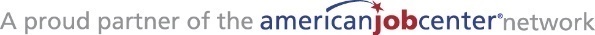 